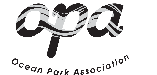 Agenda for November 14, 2016 OPA General Meeting6.30 – 9:00 PM Ocean Park Library2601 Main Street, Santa Monica CA  90405ALL ITEMS ARE FOR DISCUSSION AND POSSIBLE ACTION.  ITEMS NOT ON THE AGENDA SHOULD BE BROUGHT TO THE ATTENTION OF THE MEETING CHAIR 48 HOURS PRIOR TO THE MEETING. PUBLIC PARTICIPATION IN DISCUSSION IS WELCOME.  ONLY DIRECTORS MAY VOTE ON ISSUES BEFORE OPA. TO FACILITATE AN EFFICIENT AND RESPECTFUL DISCUSSION, PLEASE WAIT UNTIL CALLED UPON BY THE MEETING CHAIR BEFORE SPEAKING.       NOTICED BOARD MEMBER ABSENCES:  6:30 to 9:00 PM:  REGULAR MONTHLY MEETING    Introduction to OPA (Andrew Gledhill – 2 minutes)Membership Announcement (Sadat Huq – 3 minutes)Community Comments/The Neighborhood Voice: Introductions , Public Inquiries, Questions, Concerns (5 minutes)Approval of Minutes from October Meeting (Jodi  Summers – 2 minutes)Treasurer’s Report (Patty Godon-Tann – 5 minutes)Actions Taken Since Last Board Meeting (Patty Godon-Tann – 5 minutes)OPA Election Procedures and Preparation (Patty Godon-Tann – 10 minutes)Begin Committee Reports:        Main Street Committee (Jodi Summers – 2 minutes) Ocean Park Infrastructure, Zoning, and Events (Judy Abdo – 2 minutes)Lincoln Boulevard Task Force (Roger Swanson – 5 minutes)Membership (Sadat Huq – 2 minutes)Santa Monica Airport (Mike Salazar – 5 minutes)TeamOPA (Dave Tann – 2 minutes)General Plan (Mary Marlow – 1 minute)Parade (Jeff Jarow – 1 minute)Website Refurb Committee (Evan Meyer – 2 minutes)Communications (Evan Meyer/Zach Gaidzik – 2 minutes)Neighborhood Art (Evan Meyer – 2 minutes)Tree Committee (Andrew Gledhill – 1 minute)7.25pm – Ocean Park Library Update (Karen Reitz – 5 minutes)7.30pm – Smoke Free Apartments legal status and desired amendments to Code (Esther Schiller, Executive Director, Smokefree Air for Everyone – 10 minutes plus 5 minutes questions)7.45pm – Update on Airport Park planning (Michael Brodsky – 10 minutes with questions)7.55pm – Refreshment and conversation break – 5 minutes8.00pm Shotgun House 1st Anniversary Celebration planning discussion (Laurel Schmidt, Board Member, Santa Monica Conservancy – 10 minutes)Conclude Committee Reports.Refreshments November: Dave.               Next meeting is Monday December 12, 2016 from 7:00 – 9:00PM at Ocean Park Library